(*) Estas fechas son fijas en el proceso de contratación.Todos los plazos son de cumplimiento obligatorio, de acuerdo con lo establecido en el Artículo 47 de las NB-SABS.BANCO CENTRAL DE BOLIVIA________________________________________________________________________________________________APOYO NACIONAL A LA PRODUCCIÓN Y EMPLEOCÓDIGO BCB:  ANPE - C Nº 059/2016-2C1.    CONVOCATORIA1.    CONVOCATORIA1.    CONVOCATORIA1.    CONVOCATORIA1.    CONVOCATORIA1.    CONVOCATORIA1.    CONVOCATORIA1.    CONVOCATORIA1.    CONVOCATORIA1.    CONVOCATORIA1.    CONVOCATORIA1.    CONVOCATORIA1.    CONVOCATORIA1.    CONVOCATORIA1.    CONVOCATORIA1.    CONVOCATORIA1.    CONVOCATORIA1.    CONVOCATORIA1.    CONVOCATORIA1.    CONVOCATORIA1.    CONVOCATORIA1.    CONVOCATORIA1.    CONVOCATORIA1.    CONVOCATORIA1.    CONVOCATORIA1.    CONVOCATORIA1.    CONVOCATORIA1.    CONVOCATORIA1.    CONVOCATORIA1.    CONVOCATORIA1.    CONVOCATORIA1.    CONVOCATORIA1.    CONVOCATORIA1.    CONVOCATORIA1.    CONVOCATORIA1.    CONVOCATORIA1.    CONVOCATORIA1.    CONVOCATORIA1.    CONVOCATORIA1.    CONVOCATORIA1.    CONVOCATORIA1.    CONVOCATORIA1.    CONVOCATORIA1.    CONVOCATORIA1.    CONVOCATORIA1.    CONVOCATORIA1.    CONVOCATORIA1.    CONVOCATORIA1.    CONVOCATORIASe convoca a la presentación de COTIZACIONES para el siguiente proceso:Se convoca a la presentación de COTIZACIONES para el siguiente proceso:Se convoca a la presentación de COTIZACIONES para el siguiente proceso:Se convoca a la presentación de COTIZACIONES para el siguiente proceso:Se convoca a la presentación de COTIZACIONES para el siguiente proceso:Se convoca a la presentación de COTIZACIONES para el siguiente proceso:Se convoca a la presentación de COTIZACIONES para el siguiente proceso:Se convoca a la presentación de COTIZACIONES para el siguiente proceso:Se convoca a la presentación de COTIZACIONES para el siguiente proceso:Se convoca a la presentación de COTIZACIONES para el siguiente proceso:Se convoca a la presentación de COTIZACIONES para el siguiente proceso:Se convoca a la presentación de COTIZACIONES para el siguiente proceso:Se convoca a la presentación de COTIZACIONES para el siguiente proceso:Se convoca a la presentación de COTIZACIONES para el siguiente proceso:Se convoca a la presentación de COTIZACIONES para el siguiente proceso:Se convoca a la presentación de COTIZACIONES para el siguiente proceso:Se convoca a la presentación de COTIZACIONES para el siguiente proceso:Se convoca a la presentación de COTIZACIONES para el siguiente proceso:Se convoca a la presentación de COTIZACIONES para el siguiente proceso:Se convoca a la presentación de COTIZACIONES para el siguiente proceso:Se convoca a la presentación de COTIZACIONES para el siguiente proceso:Se convoca a la presentación de COTIZACIONES para el siguiente proceso:Se convoca a la presentación de COTIZACIONES para el siguiente proceso:Se convoca a la presentación de COTIZACIONES para el siguiente proceso:Se convoca a la presentación de COTIZACIONES para el siguiente proceso:Se convoca a la presentación de COTIZACIONES para el siguiente proceso:Se convoca a la presentación de COTIZACIONES para el siguiente proceso:Se convoca a la presentación de COTIZACIONES para el siguiente proceso:Se convoca a la presentación de COTIZACIONES para el siguiente proceso:Se convoca a la presentación de COTIZACIONES para el siguiente proceso:Se convoca a la presentación de COTIZACIONES para el siguiente proceso:Se convoca a la presentación de COTIZACIONES para el siguiente proceso:Se convoca a la presentación de COTIZACIONES para el siguiente proceso:Se convoca a la presentación de COTIZACIONES para el siguiente proceso:Se convoca a la presentación de COTIZACIONES para el siguiente proceso:Se convoca a la presentación de COTIZACIONES para el siguiente proceso:Se convoca a la presentación de COTIZACIONES para el siguiente proceso:Se convoca a la presentación de COTIZACIONES para el siguiente proceso:Se convoca a la presentación de COTIZACIONES para el siguiente proceso:Se convoca a la presentación de COTIZACIONES para el siguiente proceso:Se convoca a la presentación de COTIZACIONES para el siguiente proceso:Se convoca a la presentación de COTIZACIONES para el siguiente proceso:Se convoca a la presentación de COTIZACIONES para el siguiente proceso:Se convoca a la presentación de COTIZACIONES para el siguiente proceso:Se convoca a la presentación de COTIZACIONES para el siguiente proceso:Se convoca a la presentación de COTIZACIONES para el siguiente proceso:Se convoca a la presentación de COTIZACIONES para el siguiente proceso:Se convoca a la presentación de COTIZACIONES para el siguiente proceso:Se convoca a la presentación de COTIZACIONES para el siguiente proceso:Entidad ConvocanteEntidad ConvocanteEntidad Convocante::BANCO CENTRAL DE BOLIVIABANCO CENTRAL DE BOLIVIABANCO CENTRAL DE BOLIVIABANCO CENTRAL DE BOLIVIABANCO CENTRAL DE BOLIVIABANCO CENTRAL DE BOLIVIABANCO CENTRAL DE BOLIVIABANCO CENTRAL DE BOLIVIABANCO CENTRAL DE BOLIVIABANCO CENTRAL DE BOLIVIABANCO CENTRAL DE BOLIVIABANCO CENTRAL DE BOLIVIABANCO CENTRAL DE BOLIVIABANCO CENTRAL DE BOLIVIABANCO CENTRAL DE BOLIVIABANCO CENTRAL DE BOLIVIABANCO CENTRAL DE BOLIVIABANCO CENTRAL DE BOLIVIABANCO CENTRAL DE BOLIVIABANCO CENTRAL DE BOLIVIABANCO CENTRAL DE BOLIVIABANCO CENTRAL DE BOLIVIABANCO CENTRAL DE BOLIVIABANCO CENTRAL DE BOLIVIABANCO CENTRAL DE BOLIVIABANCO CENTRAL DE BOLIVIABANCO CENTRAL DE BOLIVIABANCO CENTRAL DE BOLIVIABANCO CENTRAL DE BOLIVIABANCO CENTRAL DE BOLIVIABANCO CENTRAL DE BOLIVIABANCO CENTRAL DE BOLIVIABANCO CENTRAL DE BOLIVIABANCO CENTRAL DE BOLIVIABANCO CENTRAL DE BOLIVIABANCO CENTRAL DE BOLIVIABANCO CENTRAL DE BOLIVIABANCO CENTRAL DE BOLIVIABANCO CENTRAL DE BOLIVIABANCO CENTRAL DE BOLIVIABANCO CENTRAL DE BOLIVIABANCO CENTRAL DE BOLIVIAModalidad de ContrataciónModalidad de ContrataciónModalidad de Contratación::Apoyo Nacional a la Producción y EmpleoApoyo Nacional a la Producción y EmpleoApoyo Nacional a la Producción y EmpleoApoyo Nacional a la Producción y EmpleoApoyo Nacional a la Producción y EmpleoApoyo Nacional a la Producción y EmpleoApoyo Nacional a la Producción y EmpleoApoyo Nacional a la Producción y EmpleoApoyo Nacional a la Producción y EmpleoApoyo Nacional a la Producción y EmpleoApoyo Nacional a la Producción y EmpleoApoyo Nacional a la Producción y EmpleoApoyo Nacional a la Producción y EmpleoApoyo Nacional a la Producción y EmpleoApoyo Nacional a la Producción y EmpleoApoyo Nacional a la Producción y EmpleoApoyo Nacional a la Producción y EmpleoApoyo Nacional a la Producción y EmpleoApoyo Nacional a la Producción y EmpleoApoyo Nacional a la Producción y EmpleoApoyo Nacional a la Producción y EmpleoApoyo Nacional a la Producción y EmpleoApoyo Nacional a la Producción y EmpleoApoyo Nacional a la Producción y EmpleoApoyo Nacional a la Producción y EmpleoApoyo Nacional a la Producción y EmpleoApoyo Nacional a la Producción y EmpleoApoyo Nacional a la Producción y EmpleoApoyo Nacional a la Producción y EmpleoApoyo Nacional a la Producción y EmpleoApoyo Nacional a la Producción y EmpleoApoyo Nacional a la Producción y EmpleoApoyo Nacional a la Producción y EmpleoApoyo Nacional a la Producción y EmpleoApoyo Nacional a la Producción y EmpleoApoyo Nacional a la Producción y EmpleoApoyo Nacional a la Producción y EmpleoApoyo Nacional a la Producción y EmpleoApoyo Nacional a la Producción y EmpleoApoyo Nacional a la Producción y EmpleoApoyo Nacional a la Producción y EmpleoApoyo Nacional a la Producción y EmpleoCUCECUCECUCE::Código interno que la entidad utiliza para Identificar al procesoCódigo interno que la entidad utiliza para Identificar al procesoCódigo interno que la entidad utiliza para Identificar al proceso::ANPE - C N° 59/2016-2CANPE - C N° 59/2016-2CANPE - C N° 59/2016-2CANPE - C N° 59/2016-2CANPE - C N° 59/2016-2CANPE - C N° 59/2016-2CANPE - C N° 59/2016-2CANPE - C N° 59/2016-2CANPE - C N° 59/2016-2CANPE - C N° 59/2016-2CANPE - C N° 59/2016-2CANPE - C N° 59/2016-2CANPE - C N° 59/2016-2CANPE - C N° 59/2016-2CANPE - C N° 59/2016-2CANPE - C N° 59/2016-2CANPE - C N° 59/2016-2CANPE - C N° 59/2016-2CANPE - C N° 59/2016-2CANPE - C N° 59/2016-2CANPE - C N° 59/2016-2CANPE - C N° 59/2016-2CANPE - C N° 59/2016-2CObjeto de la contrataciónObjeto de la contrataciónObjeto de la contratación::PROVISIÓN DE VÁLVULAS MÉTALICAS VARIAS MEDIDASPROVISIÓN DE VÁLVULAS MÉTALICAS VARIAS MEDIDASPROVISIÓN DE VÁLVULAS MÉTALICAS VARIAS MEDIDASPROVISIÓN DE VÁLVULAS MÉTALICAS VARIAS MEDIDASPROVISIÓN DE VÁLVULAS MÉTALICAS VARIAS MEDIDASPROVISIÓN DE VÁLVULAS MÉTALICAS VARIAS MEDIDASPROVISIÓN DE VÁLVULAS MÉTALICAS VARIAS MEDIDASPROVISIÓN DE VÁLVULAS MÉTALICAS VARIAS MEDIDASPROVISIÓN DE VÁLVULAS MÉTALICAS VARIAS MEDIDASPROVISIÓN DE VÁLVULAS MÉTALICAS VARIAS MEDIDASPROVISIÓN DE VÁLVULAS MÉTALICAS VARIAS MEDIDASPROVISIÓN DE VÁLVULAS MÉTALICAS VARIAS MEDIDASPROVISIÓN DE VÁLVULAS MÉTALICAS VARIAS MEDIDASPROVISIÓN DE VÁLVULAS MÉTALICAS VARIAS MEDIDASPROVISIÓN DE VÁLVULAS MÉTALICAS VARIAS MEDIDASPROVISIÓN DE VÁLVULAS MÉTALICAS VARIAS MEDIDASPROVISIÓN DE VÁLVULAS MÉTALICAS VARIAS MEDIDASPROVISIÓN DE VÁLVULAS MÉTALICAS VARIAS MEDIDASPROVISIÓN DE VÁLVULAS MÉTALICAS VARIAS MEDIDASPROVISIÓN DE VÁLVULAS MÉTALICAS VARIAS MEDIDASPROVISIÓN DE VÁLVULAS MÉTALICAS VARIAS MEDIDASPROVISIÓN DE VÁLVULAS MÉTALICAS VARIAS MEDIDASPROVISIÓN DE VÁLVULAS MÉTALICAS VARIAS MEDIDASPROVISIÓN DE VÁLVULAS MÉTALICAS VARIAS MEDIDASPROVISIÓN DE VÁLVULAS MÉTALICAS VARIAS MEDIDASPROVISIÓN DE VÁLVULAS MÉTALICAS VARIAS MEDIDASPROVISIÓN DE VÁLVULAS MÉTALICAS VARIAS MEDIDASPROVISIÓN DE VÁLVULAS MÉTALICAS VARIAS MEDIDASPROVISIÓN DE VÁLVULAS MÉTALICAS VARIAS MEDIDASPROVISIÓN DE VÁLVULAS MÉTALICAS VARIAS MEDIDASPROVISIÓN DE VÁLVULAS MÉTALICAS VARIAS MEDIDASPROVISIÓN DE VÁLVULAS MÉTALICAS VARIAS MEDIDASPROVISIÓN DE VÁLVULAS MÉTALICAS VARIAS MEDIDASPROVISIÓN DE VÁLVULAS MÉTALICAS VARIAS MEDIDASPROVISIÓN DE VÁLVULAS MÉTALICAS VARIAS MEDIDASPROVISIÓN DE VÁLVULAS MÉTALICAS VARIAS MEDIDASPROVISIÓN DE VÁLVULAS MÉTALICAS VARIAS MEDIDASPROVISIÓN DE VÁLVULAS MÉTALICAS VARIAS MEDIDASPROVISIÓN DE VÁLVULAS MÉTALICAS VARIAS MEDIDASPROVISIÓN DE VÁLVULAS MÉTALICAS VARIAS MEDIDASPROVISIÓN DE VÁLVULAS MÉTALICAS VARIAS MEDIDASPROVISIÓN DE VÁLVULAS MÉTALICAS VARIAS MEDIDASMétodo de Selección y AdjudicaciónMétodo de Selección y AdjudicaciónMétodo de Selección y Adjudicación::a) Calidad, Propuesta Técnica y Costoa) Calidad, Propuesta Técnica y Costoa) Calidad, Propuesta Técnica y Costoa) Calidad, Propuesta Técnica y Costoa) Calidad, Propuesta Técnica y Costoa) Calidad, Propuesta Técnica y Costoa) Calidad, Propuesta Técnica y Costoa) Calidad, Propuesta Técnica y Costoa) Calidad, Propuesta Técnica y Costoa) Calidad, Propuesta Técnica y Costoa) Calidad, Propuesta Técnica y Costoa) Calidad, Propuesta Técnica y Costoa) Calidad, Propuesta Técnica y Costoa) Calidad, Propuesta Técnica y Costoa) Calidad, Propuesta Técnica y Costob) Calidad b) Calidad b) Calidad b) Calidad b) Calidad b) Calidad b) Calidad b) Calidad b) Calidad XXXc) Precio Evaluado más bajoc) Precio Evaluado más bajoc) Precio Evaluado más bajoc) Precio Evaluado más bajoc) Precio Evaluado más bajoc) Precio Evaluado más bajoc) Precio Evaluado más bajoc) Precio Evaluado más bajoc) Precio Evaluado más bajoc) Precio Evaluado más bajoc) Precio Evaluado más bajoc) Precio Evaluado más bajoForma de AdjudicaciónForma de AdjudicaciónForma de Adjudicación::Por ÍtemPor ÍtemPor ÍtemPor ÍtemPor ÍtemPor ÍtemPor ÍtemPor ÍtemPor ÍtemPor ÍtemPor ÍtemPor ÍtemPor ÍtemPor ÍtemPor ÍtemPor ÍtemPor ÍtemPor ÍtemPor ÍtemPor ÍtemPor ÍtemPor ÍtemPor ÍtemPor ÍtemPor ÍtemPor ÍtemPor ÍtemPor ÍtemPor ÍtemPor ÍtemPor ÍtemPor ÍtemPor ÍtemPor ÍtemPor ÍtemPor ÍtemPor ÍtemPor ÍtemPor ÍtemPor ÍtemPor ÍtemPor ÍtemPrecio ReferencialPrecio ReferencialPrecio Referencial::La contratación se formalizará medianteLa contratación se formalizará medianteLa contratación se formalizará mediante::ContratoContratoContratoContratoContratoContratoContratoContratoContratoContratoContratoContratoContratoContratoContratoContratoContratoContratoContratoContratoContratoContratoContratoContratoContratoContratoContratoContratoContratoContratoContratoContratoContratoContratoContratoContratoContratoContratoContratoContratoContratoContratoOrganismo FinanciadorOrganismo FinanciadorOrganismo Financiador::Nombre del Organismo FinanciadorNombre del Organismo FinanciadorNombre del Organismo FinanciadorNombre del Organismo FinanciadorNombre del Organismo FinanciadorNombre del Organismo FinanciadorNombre del Organismo FinanciadorNombre del Organismo FinanciadorNombre del Organismo FinanciadorNombre del Organismo FinanciadorNombre del Organismo FinanciadorNombre del Organismo FinanciadorNombre del Organismo FinanciadorNombre del Organismo FinanciadorNombre del Organismo FinanciadorNombre del Organismo FinanciadorNombre del Organismo FinanciadorNombre del Organismo FinanciadorNombre del Organismo FinanciadorNombre del Organismo FinanciadorNombre del Organismo FinanciadorNombre del Organismo FinanciadorNombre del Organismo FinanciadorNombre del Organismo FinanciadorNombre del Organismo FinanciadorNombre del Organismo FinanciadorNombre del Organismo Financiador% de Financiamiento% de Financiamiento% de Financiamiento% de Financiamiento% de Financiamiento% de Financiamiento% de Financiamiento% de Financiamiento% de Financiamiento% de Financiamiento% de Financiamiento(de acuerdo al clasificador vigente)(de acuerdo al clasificador vigente)(de acuerdo al clasificador vigente)(de acuerdo al clasificador vigente)(de acuerdo al clasificador vigente)(de acuerdo al clasificador vigente)(de acuerdo al clasificador vigente)(de acuerdo al clasificador vigente)(de acuerdo al clasificador vigente)(de acuerdo al clasificador vigente)(de acuerdo al clasificador vigente)(de acuerdo al clasificador vigente)(de acuerdo al clasificador vigente)(de acuerdo al clasificador vigente)(de acuerdo al clasificador vigente)(de acuerdo al clasificador vigente)(de acuerdo al clasificador vigente)(de acuerdo al clasificador vigente)(de acuerdo al clasificador vigente)(de acuerdo al clasificador vigente)(de acuerdo al clasificador vigente)(de acuerdo al clasificador vigente)(de acuerdo al clasificador vigente)(de acuerdo al clasificador vigente)(de acuerdo al clasificador vigente)(de acuerdo al clasificador vigente)(de acuerdo al clasificador vigente)Recursos PropiosRecursos PropiosRecursos PropiosRecursos PropiosRecursos PropiosRecursos PropiosRecursos PropiosRecursos PropiosRecursos PropiosRecursos PropiosRecursos PropiosRecursos PropiosRecursos PropiosRecursos PropiosRecursos PropiosRecursos PropiosRecursos PropiosRecursos PropiosRecursos PropiosRecursos PropiosRecursos PropiosRecursos PropiosRecursos PropiosRecursos PropiosRecursos PropiosRecursos PropiosRecursos Propios100100100100100100100100100100100Plazo previsto para la entrega de bienes (días calendario)Plazo previsto para la entrega de bienes (días calendario)Plazo previsto para la entrega de bienes (días calendario)::El plazo máximo para la provisión de los bienes es de sesenta (60) días calendario, el mismo que será computado a partir del primer día hábil siguiente a la firma del Contrato.El plazo máximo para la provisión de los bienes es de sesenta (60) días calendario, el mismo que será computado a partir del primer día hábil siguiente a la firma del Contrato.El plazo máximo para la provisión de los bienes es de sesenta (60) días calendario, el mismo que será computado a partir del primer día hábil siguiente a la firma del Contrato.El plazo máximo para la provisión de los bienes es de sesenta (60) días calendario, el mismo que será computado a partir del primer día hábil siguiente a la firma del Contrato.El plazo máximo para la provisión de los bienes es de sesenta (60) días calendario, el mismo que será computado a partir del primer día hábil siguiente a la firma del Contrato.El plazo máximo para la provisión de los bienes es de sesenta (60) días calendario, el mismo que será computado a partir del primer día hábil siguiente a la firma del Contrato.El plazo máximo para la provisión de los bienes es de sesenta (60) días calendario, el mismo que será computado a partir del primer día hábil siguiente a la firma del Contrato.El plazo máximo para la provisión de los bienes es de sesenta (60) días calendario, el mismo que será computado a partir del primer día hábil siguiente a la firma del Contrato.El plazo máximo para la provisión de los bienes es de sesenta (60) días calendario, el mismo que será computado a partir del primer día hábil siguiente a la firma del Contrato.El plazo máximo para la provisión de los bienes es de sesenta (60) días calendario, el mismo que será computado a partir del primer día hábil siguiente a la firma del Contrato.El plazo máximo para la provisión de los bienes es de sesenta (60) días calendario, el mismo que será computado a partir del primer día hábil siguiente a la firma del Contrato.El plazo máximo para la provisión de los bienes es de sesenta (60) días calendario, el mismo que será computado a partir del primer día hábil siguiente a la firma del Contrato.El plazo máximo para la provisión de los bienes es de sesenta (60) días calendario, el mismo que será computado a partir del primer día hábil siguiente a la firma del Contrato.El plazo máximo para la provisión de los bienes es de sesenta (60) días calendario, el mismo que será computado a partir del primer día hábil siguiente a la firma del Contrato.El plazo máximo para la provisión de los bienes es de sesenta (60) días calendario, el mismo que será computado a partir del primer día hábil siguiente a la firma del Contrato.El plazo máximo para la provisión de los bienes es de sesenta (60) días calendario, el mismo que será computado a partir del primer día hábil siguiente a la firma del Contrato.El plazo máximo para la provisión de los bienes es de sesenta (60) días calendario, el mismo que será computado a partir del primer día hábil siguiente a la firma del Contrato.El plazo máximo para la provisión de los bienes es de sesenta (60) días calendario, el mismo que será computado a partir del primer día hábil siguiente a la firma del Contrato.El plazo máximo para la provisión de los bienes es de sesenta (60) días calendario, el mismo que será computado a partir del primer día hábil siguiente a la firma del Contrato.El plazo máximo para la provisión de los bienes es de sesenta (60) días calendario, el mismo que será computado a partir del primer día hábil siguiente a la firma del Contrato.El plazo máximo para la provisión de los bienes es de sesenta (60) días calendario, el mismo que será computado a partir del primer día hábil siguiente a la firma del Contrato.El plazo máximo para la provisión de los bienes es de sesenta (60) días calendario, el mismo que será computado a partir del primer día hábil siguiente a la firma del Contrato.El plazo máximo para la provisión de los bienes es de sesenta (60) días calendario, el mismo que será computado a partir del primer día hábil siguiente a la firma del Contrato.El plazo máximo para la provisión de los bienes es de sesenta (60) días calendario, el mismo que será computado a partir del primer día hábil siguiente a la firma del Contrato.El plazo máximo para la provisión de los bienes es de sesenta (60) días calendario, el mismo que será computado a partir del primer día hábil siguiente a la firma del Contrato.El plazo máximo para la provisión de los bienes es de sesenta (60) días calendario, el mismo que será computado a partir del primer día hábil siguiente a la firma del Contrato.El plazo máximo para la provisión de los bienes es de sesenta (60) días calendario, el mismo que será computado a partir del primer día hábil siguiente a la firma del Contrato.El plazo máximo para la provisión de los bienes es de sesenta (60) días calendario, el mismo que será computado a partir del primer día hábil siguiente a la firma del Contrato.El plazo máximo para la provisión de los bienes es de sesenta (60) días calendario, el mismo que será computado a partir del primer día hábil siguiente a la firma del Contrato.El plazo máximo para la provisión de los bienes es de sesenta (60) días calendario, el mismo que será computado a partir del primer día hábil siguiente a la firma del Contrato.El plazo máximo para la provisión de los bienes es de sesenta (60) días calendario, el mismo que será computado a partir del primer día hábil siguiente a la firma del Contrato.El plazo máximo para la provisión de los bienes es de sesenta (60) días calendario, el mismo que será computado a partir del primer día hábil siguiente a la firma del Contrato.El plazo máximo para la provisión de los bienes es de sesenta (60) días calendario, el mismo que será computado a partir del primer día hábil siguiente a la firma del Contrato.El plazo máximo para la provisión de los bienes es de sesenta (60) días calendario, el mismo que será computado a partir del primer día hábil siguiente a la firma del Contrato.El plazo máximo para la provisión de los bienes es de sesenta (60) días calendario, el mismo que será computado a partir del primer día hábil siguiente a la firma del Contrato.El plazo máximo para la provisión de los bienes es de sesenta (60) días calendario, el mismo que será computado a partir del primer día hábil siguiente a la firma del Contrato.El plazo máximo para la provisión de los bienes es de sesenta (60) días calendario, el mismo que será computado a partir del primer día hábil siguiente a la firma del Contrato.El plazo máximo para la provisión de los bienes es de sesenta (60) días calendario, el mismo que será computado a partir del primer día hábil siguiente a la firma del Contrato.El plazo máximo para la provisión de los bienes es de sesenta (60) días calendario, el mismo que será computado a partir del primer día hábil siguiente a la firma del Contrato.El plazo máximo para la provisión de los bienes es de sesenta (60) días calendario, el mismo que será computado a partir del primer día hábil siguiente a la firma del Contrato.El plazo máximo para la provisión de los bienes es de sesenta (60) días calendario, el mismo que será computado a partir del primer día hábil siguiente a la firma del Contrato.El plazo máximo para la provisión de los bienes es de sesenta (60) días calendario, el mismo que será computado a partir del primer día hábil siguiente a la firma del Contrato.Lugar de entregade bienesLugar de entregade bienesLugar de entregade bienes::Unidad de Almacenes, Piso 5 del Edificio principal del Banco Central de BoliviaUnidad de Almacenes, Piso 5 del Edificio principal del Banco Central de BoliviaUnidad de Almacenes, Piso 5 del Edificio principal del Banco Central de BoliviaUnidad de Almacenes, Piso 5 del Edificio principal del Banco Central de BoliviaUnidad de Almacenes, Piso 5 del Edificio principal del Banco Central de BoliviaUnidad de Almacenes, Piso 5 del Edificio principal del Banco Central de BoliviaUnidad de Almacenes, Piso 5 del Edificio principal del Banco Central de BoliviaUnidad de Almacenes, Piso 5 del Edificio principal del Banco Central de BoliviaUnidad de Almacenes, Piso 5 del Edificio principal del Banco Central de BoliviaUnidad de Almacenes, Piso 5 del Edificio principal del Banco Central de BoliviaUnidad de Almacenes, Piso 5 del Edificio principal del Banco Central de BoliviaUnidad de Almacenes, Piso 5 del Edificio principal del Banco Central de BoliviaUnidad de Almacenes, Piso 5 del Edificio principal del Banco Central de BoliviaUnidad de Almacenes, Piso 5 del Edificio principal del Banco Central de BoliviaUnidad de Almacenes, Piso 5 del Edificio principal del Banco Central de BoliviaUnidad de Almacenes, Piso 5 del Edificio principal del Banco Central de BoliviaUnidad de Almacenes, Piso 5 del Edificio principal del Banco Central de BoliviaUnidad de Almacenes, Piso 5 del Edificio principal del Banco Central de BoliviaUnidad de Almacenes, Piso 5 del Edificio principal del Banco Central de BoliviaUnidad de Almacenes, Piso 5 del Edificio principal del Banco Central de BoliviaUnidad de Almacenes, Piso 5 del Edificio principal del Banco Central de BoliviaUnidad de Almacenes, Piso 5 del Edificio principal del Banco Central de BoliviaUnidad de Almacenes, Piso 5 del Edificio principal del Banco Central de BoliviaUnidad de Almacenes, Piso 5 del Edificio principal del Banco Central de BoliviaUnidad de Almacenes, Piso 5 del Edificio principal del Banco Central de BoliviaUnidad de Almacenes, Piso 5 del Edificio principal del Banco Central de BoliviaUnidad de Almacenes, Piso 5 del Edificio principal del Banco Central de BoliviaUnidad de Almacenes, Piso 5 del Edificio principal del Banco Central de BoliviaUnidad de Almacenes, Piso 5 del Edificio principal del Banco Central de BoliviaUnidad de Almacenes, Piso 5 del Edificio principal del Banco Central de BoliviaUnidad de Almacenes, Piso 5 del Edificio principal del Banco Central de BoliviaUnidad de Almacenes, Piso 5 del Edificio principal del Banco Central de BoliviaUnidad de Almacenes, Piso 5 del Edificio principal del Banco Central de BoliviaUnidad de Almacenes, Piso 5 del Edificio principal del Banco Central de BoliviaUnidad de Almacenes, Piso 5 del Edificio principal del Banco Central de BoliviaUnidad de Almacenes, Piso 5 del Edificio principal del Banco Central de BoliviaUnidad de Almacenes, Piso 5 del Edificio principal del Banco Central de BoliviaUnidad de Almacenes, Piso 5 del Edificio principal del Banco Central de BoliviaUnidad de Almacenes, Piso 5 del Edificio principal del Banco Central de BoliviaUnidad de Almacenes, Piso 5 del Edificio principal del Banco Central de BoliviaUnidad de Almacenes, Piso 5 del Edificio principal del Banco Central de BoliviaUnidad de Almacenes, Piso 5 del Edificio principal del Banco Central de BoliviaLugar de entregade bienesLugar de entregade bienesLugar de entregade bienes::Unidad de Almacenes, Piso 5 del Edificio principal del Banco Central de BoliviaUnidad de Almacenes, Piso 5 del Edificio principal del Banco Central de BoliviaUnidad de Almacenes, Piso 5 del Edificio principal del Banco Central de BoliviaUnidad de Almacenes, Piso 5 del Edificio principal del Banco Central de BoliviaUnidad de Almacenes, Piso 5 del Edificio principal del Banco Central de BoliviaUnidad de Almacenes, Piso 5 del Edificio principal del Banco Central de BoliviaUnidad de Almacenes, Piso 5 del Edificio principal del Banco Central de BoliviaUnidad de Almacenes, Piso 5 del Edificio principal del Banco Central de BoliviaUnidad de Almacenes, Piso 5 del Edificio principal del Banco Central de BoliviaUnidad de Almacenes, Piso 5 del Edificio principal del Banco Central de BoliviaUnidad de Almacenes, Piso 5 del Edificio principal del Banco Central de BoliviaUnidad de Almacenes, Piso 5 del Edificio principal del Banco Central de BoliviaUnidad de Almacenes, Piso 5 del Edificio principal del Banco Central de BoliviaUnidad de Almacenes, Piso 5 del Edificio principal del Banco Central de BoliviaUnidad de Almacenes, Piso 5 del Edificio principal del Banco Central de BoliviaUnidad de Almacenes, Piso 5 del Edificio principal del Banco Central de BoliviaUnidad de Almacenes, Piso 5 del Edificio principal del Banco Central de BoliviaUnidad de Almacenes, Piso 5 del Edificio principal del Banco Central de BoliviaUnidad de Almacenes, Piso 5 del Edificio principal del Banco Central de BoliviaUnidad de Almacenes, Piso 5 del Edificio principal del Banco Central de BoliviaUnidad de Almacenes, Piso 5 del Edificio principal del Banco Central de BoliviaUnidad de Almacenes, Piso 5 del Edificio principal del Banco Central de BoliviaUnidad de Almacenes, Piso 5 del Edificio principal del Banco Central de BoliviaUnidad de Almacenes, Piso 5 del Edificio principal del Banco Central de BoliviaUnidad de Almacenes, Piso 5 del Edificio principal del Banco Central de BoliviaUnidad de Almacenes, Piso 5 del Edificio principal del Banco Central de BoliviaUnidad de Almacenes, Piso 5 del Edificio principal del Banco Central de BoliviaUnidad de Almacenes, Piso 5 del Edificio principal del Banco Central de BoliviaUnidad de Almacenes, Piso 5 del Edificio principal del Banco Central de BoliviaUnidad de Almacenes, Piso 5 del Edificio principal del Banco Central de BoliviaUnidad de Almacenes, Piso 5 del Edificio principal del Banco Central de BoliviaUnidad de Almacenes, Piso 5 del Edificio principal del Banco Central de BoliviaUnidad de Almacenes, Piso 5 del Edificio principal del Banco Central de BoliviaUnidad de Almacenes, Piso 5 del Edificio principal del Banco Central de BoliviaUnidad de Almacenes, Piso 5 del Edificio principal del Banco Central de BoliviaUnidad de Almacenes, Piso 5 del Edificio principal del Banco Central de BoliviaUnidad de Almacenes, Piso 5 del Edificio principal del Banco Central de BoliviaUnidad de Almacenes, Piso 5 del Edificio principal del Banco Central de BoliviaUnidad de Almacenes, Piso 5 del Edificio principal del Banco Central de BoliviaUnidad de Almacenes, Piso 5 del Edificio principal del Banco Central de BoliviaUnidad de Almacenes, Piso 5 del Edificio principal del Banco Central de BoliviaUnidad de Almacenes, Piso 5 del Edificio principal del Banco Central de BoliviaSeñalar para cuando es el requerimiento del bienSeñalar para cuando es el requerimiento del bienSeñalar para cuando es el requerimiento del bienXXXXBienes para la gestión en curso.Bienes para la gestión en curso.Bienes para la gestión en curso.Bienes para la gestión en curso.Bienes para la gestión en curso.Bienes para la gestión en curso.Bienes para la gestión en curso.Bienes para la gestión en curso.Bienes para la gestión en curso.Bienes para la gestión en curso.Bienes para la gestión en curso.Bienes para la gestión en curso.Bienes para la gestión en curso.Bienes para la gestión en curso.Bienes para la gestión en curso.Bienes para la gestión en curso.Bienes para la gestión en curso.Bienes para la gestión en curso.Bienes para la gestión en curso.Bienes para la gestión en curso.Bienes para la gestión en curso.Bienes para la gestión en curso.Bienes para la gestión en curso.Bienes para la gestión en curso.Bienes para la gestión en curso.Bienes para la gestión en curso.Bienes para la gestión en curso.Bienes para la gestión en curso.Bienes para la gestión en curso.Bienes para la gestión en curso.Bienes para la gestión en curso.Bienes para la gestión en curso.Bienes para la gestión en curso.Bienes para la gestión en curso.Bienes para la gestión en curso.Bienes para la gestión en curso.Bienes para la gestión en curso.Bienes para la gestión en curso.Señalar para cuando es el requerimiento del bienSeñalar para cuando es el requerimiento del bienSeñalar para cuando es el requerimiento del bienSeñalar para cuando es el requerimiento del bienSeñalar para cuando es el requerimiento del bienSeñalar para cuando es el requerimiento del bien::Bienes recurrentes para la próxima gestión (el proceso llegará hasta la adjudicación y la suscripción del contrato está sujeta a la aprobación del presupuesto de la siguiente gestión)Bienes recurrentes para la próxima gestión (el proceso llegará hasta la adjudicación y la suscripción del contrato está sujeta a la aprobación del presupuesto de la siguiente gestión)Bienes recurrentes para la próxima gestión (el proceso llegará hasta la adjudicación y la suscripción del contrato está sujeta a la aprobación del presupuesto de la siguiente gestión)Bienes recurrentes para la próxima gestión (el proceso llegará hasta la adjudicación y la suscripción del contrato está sujeta a la aprobación del presupuesto de la siguiente gestión)Bienes recurrentes para la próxima gestión (el proceso llegará hasta la adjudicación y la suscripción del contrato está sujeta a la aprobación del presupuesto de la siguiente gestión)Bienes recurrentes para la próxima gestión (el proceso llegará hasta la adjudicación y la suscripción del contrato está sujeta a la aprobación del presupuesto de la siguiente gestión)Bienes recurrentes para la próxima gestión (el proceso llegará hasta la adjudicación y la suscripción del contrato está sujeta a la aprobación del presupuesto de la siguiente gestión)Bienes recurrentes para la próxima gestión (el proceso llegará hasta la adjudicación y la suscripción del contrato está sujeta a la aprobación del presupuesto de la siguiente gestión)Bienes recurrentes para la próxima gestión (el proceso llegará hasta la adjudicación y la suscripción del contrato está sujeta a la aprobación del presupuesto de la siguiente gestión)Bienes recurrentes para la próxima gestión (el proceso llegará hasta la adjudicación y la suscripción del contrato está sujeta a la aprobación del presupuesto de la siguiente gestión)Bienes recurrentes para la próxima gestión (el proceso llegará hasta la adjudicación y la suscripción del contrato está sujeta a la aprobación del presupuesto de la siguiente gestión)Bienes recurrentes para la próxima gestión (el proceso llegará hasta la adjudicación y la suscripción del contrato está sujeta a la aprobación del presupuesto de la siguiente gestión)Bienes recurrentes para la próxima gestión (el proceso llegará hasta la adjudicación y la suscripción del contrato está sujeta a la aprobación del presupuesto de la siguiente gestión)Bienes recurrentes para la próxima gestión (el proceso llegará hasta la adjudicación y la suscripción del contrato está sujeta a la aprobación del presupuesto de la siguiente gestión)Bienes recurrentes para la próxima gestión (el proceso llegará hasta la adjudicación y la suscripción del contrato está sujeta a la aprobación del presupuesto de la siguiente gestión)Bienes recurrentes para la próxima gestión (el proceso llegará hasta la adjudicación y la suscripción del contrato está sujeta a la aprobación del presupuesto de la siguiente gestión)Bienes recurrentes para la próxima gestión (el proceso llegará hasta la adjudicación y la suscripción del contrato está sujeta a la aprobación del presupuesto de la siguiente gestión)Bienes recurrentes para la próxima gestión (el proceso llegará hasta la adjudicación y la suscripción del contrato está sujeta a la aprobación del presupuesto de la siguiente gestión)Bienes recurrentes para la próxima gestión (el proceso llegará hasta la adjudicación y la suscripción del contrato está sujeta a la aprobación del presupuesto de la siguiente gestión)Bienes recurrentes para la próxima gestión (el proceso llegará hasta la adjudicación y la suscripción del contrato está sujeta a la aprobación del presupuesto de la siguiente gestión)Bienes recurrentes para la próxima gestión (el proceso llegará hasta la adjudicación y la suscripción del contrato está sujeta a la aprobación del presupuesto de la siguiente gestión)Bienes recurrentes para la próxima gestión (el proceso llegará hasta la adjudicación y la suscripción del contrato está sujeta a la aprobación del presupuesto de la siguiente gestión)Bienes recurrentes para la próxima gestión (el proceso llegará hasta la adjudicación y la suscripción del contrato está sujeta a la aprobación del presupuesto de la siguiente gestión)Bienes recurrentes para la próxima gestión (el proceso llegará hasta la adjudicación y la suscripción del contrato está sujeta a la aprobación del presupuesto de la siguiente gestión)Bienes recurrentes para la próxima gestión (el proceso llegará hasta la adjudicación y la suscripción del contrato está sujeta a la aprobación del presupuesto de la siguiente gestión)Bienes recurrentes para la próxima gestión (el proceso llegará hasta la adjudicación y la suscripción del contrato está sujeta a la aprobación del presupuesto de la siguiente gestión)Bienes recurrentes para la próxima gestión (el proceso llegará hasta la adjudicación y la suscripción del contrato está sujeta a la aprobación del presupuesto de la siguiente gestión)Bienes recurrentes para la próxima gestión (el proceso llegará hasta la adjudicación y la suscripción del contrato está sujeta a la aprobación del presupuesto de la siguiente gestión)Bienes recurrentes para la próxima gestión (el proceso llegará hasta la adjudicación y la suscripción del contrato está sujeta a la aprobación del presupuesto de la siguiente gestión)Bienes recurrentes para la próxima gestión (el proceso llegará hasta la adjudicación y la suscripción del contrato está sujeta a la aprobación del presupuesto de la siguiente gestión)Bienes recurrentes para la próxima gestión (el proceso llegará hasta la adjudicación y la suscripción del contrato está sujeta a la aprobación del presupuesto de la siguiente gestión)Bienes recurrentes para la próxima gestión (el proceso llegará hasta la adjudicación y la suscripción del contrato está sujeta a la aprobación del presupuesto de la siguiente gestión)Bienes recurrentes para la próxima gestión (el proceso llegará hasta la adjudicación y la suscripción del contrato está sujeta a la aprobación del presupuesto de la siguiente gestión)Bienes recurrentes para la próxima gestión (el proceso llegará hasta la adjudicación y la suscripción del contrato está sujeta a la aprobación del presupuesto de la siguiente gestión)Bienes recurrentes para la próxima gestión (el proceso llegará hasta la adjudicación y la suscripción del contrato está sujeta a la aprobación del presupuesto de la siguiente gestión)Bienes recurrentes para la próxima gestión (el proceso llegará hasta la adjudicación y la suscripción del contrato está sujeta a la aprobación del presupuesto de la siguiente gestión)Bienes recurrentes para la próxima gestión (el proceso llegará hasta la adjudicación y la suscripción del contrato está sujeta a la aprobación del presupuesto de la siguiente gestión)Bienes recurrentes para la próxima gestión (el proceso llegará hasta la adjudicación y la suscripción del contrato está sujeta a la aprobación del presupuesto de la siguiente gestión)Señalar para cuando es el requerimiento del bienSeñalar para cuando es el requerimiento del bienSeñalar para cuando es el requerimiento del bienSeñalar para cuando es el requerimiento del bienSeñalar para cuando es el requerimiento del bienSeñalar para cuando es el requerimiento del bienBienes para la próxima gestión Bienes para la próxima gestión Bienes para la próxima gestión Bienes para la próxima gestión Bienes para la próxima gestión Bienes para la próxima gestión Bienes para la próxima gestión Bienes para la próxima gestión Bienes para la próxima gestión Bienes para la próxima gestión Bienes para la próxima gestión Bienes para la próxima gestión Bienes para la próxima gestión Bienes para la próxima gestión Bienes para la próxima gestión Bienes para la próxima gestión Bienes para la próxima gestión Bienes para la próxima gestión Bienes para la próxima gestión Bienes para la próxima gestión Bienes para la próxima gestión Bienes para la próxima gestión Bienes para la próxima gestión Bienes para la próxima gestión Bienes para la próxima gestión Bienes para la próxima gestión Bienes para la próxima gestión Bienes para la próxima gestión Bienes para la próxima gestión Bienes para la próxima gestión Bienes para la próxima gestión Bienes para la próxima gestión Bienes para la próxima gestión Bienes para la próxima gestión Bienes para la próxima gestión Bienes para la próxima gestión Bienes para la próxima gestión Bienes para la próxima gestión 2.    INFORMACIÓN DEL DOCUMENTO BASE DE CONTRATACIÓN (DBC) 2.    INFORMACIÓN DEL DOCUMENTO BASE DE CONTRATACIÓN (DBC) 2.    INFORMACIÓN DEL DOCUMENTO BASE DE CONTRATACIÓN (DBC) 2.    INFORMACIÓN DEL DOCUMENTO BASE DE CONTRATACIÓN (DBC) 2.    INFORMACIÓN DEL DOCUMENTO BASE DE CONTRATACIÓN (DBC) 2.    INFORMACIÓN DEL DOCUMENTO BASE DE CONTRATACIÓN (DBC) 2.    INFORMACIÓN DEL DOCUMENTO BASE DE CONTRATACIÓN (DBC) 2.    INFORMACIÓN DEL DOCUMENTO BASE DE CONTRATACIÓN (DBC) 2.    INFORMACIÓN DEL DOCUMENTO BASE DE CONTRATACIÓN (DBC) 2.    INFORMACIÓN DEL DOCUMENTO BASE DE CONTRATACIÓN (DBC) 2.    INFORMACIÓN DEL DOCUMENTO BASE DE CONTRATACIÓN (DBC) 2.    INFORMACIÓN DEL DOCUMENTO BASE DE CONTRATACIÓN (DBC) 2.    INFORMACIÓN DEL DOCUMENTO BASE DE CONTRATACIÓN (DBC) 2.    INFORMACIÓN DEL DOCUMENTO BASE DE CONTRATACIÓN (DBC) 2.    INFORMACIÓN DEL DOCUMENTO BASE DE CONTRATACIÓN (DBC) 2.    INFORMACIÓN DEL DOCUMENTO BASE DE CONTRATACIÓN (DBC) 2.    INFORMACIÓN DEL DOCUMENTO BASE DE CONTRATACIÓN (DBC) 2.    INFORMACIÓN DEL DOCUMENTO BASE DE CONTRATACIÓN (DBC) 2.    INFORMACIÓN DEL DOCUMENTO BASE DE CONTRATACIÓN (DBC) 2.    INFORMACIÓN DEL DOCUMENTO BASE DE CONTRATACIÓN (DBC) 2.    INFORMACIÓN DEL DOCUMENTO BASE DE CONTRATACIÓN (DBC) 2.    INFORMACIÓN DEL DOCUMENTO BASE DE CONTRATACIÓN (DBC) 2.    INFORMACIÓN DEL DOCUMENTO BASE DE CONTRATACIÓN (DBC) 2.    INFORMACIÓN DEL DOCUMENTO BASE DE CONTRATACIÓN (DBC) 2.    INFORMACIÓN DEL DOCUMENTO BASE DE CONTRATACIÓN (DBC) 2.    INFORMACIÓN DEL DOCUMENTO BASE DE CONTRATACIÓN (DBC) 2.    INFORMACIÓN DEL DOCUMENTO BASE DE CONTRATACIÓN (DBC) 2.    INFORMACIÓN DEL DOCUMENTO BASE DE CONTRATACIÓN (DBC) 2.    INFORMACIÓN DEL DOCUMENTO BASE DE CONTRATACIÓN (DBC) 2.    INFORMACIÓN DEL DOCUMENTO BASE DE CONTRATACIÓN (DBC) 2.    INFORMACIÓN DEL DOCUMENTO BASE DE CONTRATACIÓN (DBC) 2.    INFORMACIÓN DEL DOCUMENTO BASE DE CONTRATACIÓN (DBC) 2.    INFORMACIÓN DEL DOCUMENTO BASE DE CONTRATACIÓN (DBC) 2.    INFORMACIÓN DEL DOCUMENTO BASE DE CONTRATACIÓN (DBC) 2.    INFORMACIÓN DEL DOCUMENTO BASE DE CONTRATACIÓN (DBC) 2.    INFORMACIÓN DEL DOCUMENTO BASE DE CONTRATACIÓN (DBC) 2.    INFORMACIÓN DEL DOCUMENTO BASE DE CONTRATACIÓN (DBC) 2.    INFORMACIÓN DEL DOCUMENTO BASE DE CONTRATACIÓN (DBC) 2.    INFORMACIÓN DEL DOCUMENTO BASE DE CONTRATACIÓN (DBC) 2.    INFORMACIÓN DEL DOCUMENTO BASE DE CONTRATACIÓN (DBC) 2.    INFORMACIÓN DEL DOCUMENTO BASE DE CONTRATACIÓN (DBC) 2.    INFORMACIÓN DEL DOCUMENTO BASE DE CONTRATACIÓN (DBC) 2.    INFORMACIÓN DEL DOCUMENTO BASE DE CONTRATACIÓN (DBC) 2.    INFORMACIÓN DEL DOCUMENTO BASE DE CONTRATACIÓN (DBC) 2.    INFORMACIÓN DEL DOCUMENTO BASE DE CONTRATACIÓN (DBC) 2.    INFORMACIÓN DEL DOCUMENTO BASE DE CONTRATACIÓN (DBC) 2.    INFORMACIÓN DEL DOCUMENTO BASE DE CONTRATACIÓN (DBC) Los interesados podrán recabar el Documento Base de Contratación (DBC) en el sitio Web del SICOES y obtener información de la entidad de acuerdo con los siguientes datos:Los interesados podrán recabar el Documento Base de Contratación (DBC) en el sitio Web del SICOES y obtener información de la entidad de acuerdo con los siguientes datos:Los interesados podrán recabar el Documento Base de Contratación (DBC) en el sitio Web del SICOES y obtener información de la entidad de acuerdo con los siguientes datos:Los interesados podrán recabar el Documento Base de Contratación (DBC) en el sitio Web del SICOES y obtener información de la entidad de acuerdo con los siguientes datos:Los interesados podrán recabar el Documento Base de Contratación (DBC) en el sitio Web del SICOES y obtener información de la entidad de acuerdo con los siguientes datos:Los interesados podrán recabar el Documento Base de Contratación (DBC) en el sitio Web del SICOES y obtener información de la entidad de acuerdo con los siguientes datos:Los interesados podrán recabar el Documento Base de Contratación (DBC) en el sitio Web del SICOES y obtener información de la entidad de acuerdo con los siguientes datos:Los interesados podrán recabar el Documento Base de Contratación (DBC) en el sitio Web del SICOES y obtener información de la entidad de acuerdo con los siguientes datos:Los interesados podrán recabar el Documento Base de Contratación (DBC) en el sitio Web del SICOES y obtener información de la entidad de acuerdo con los siguientes datos:Los interesados podrán recabar el Documento Base de Contratación (DBC) en el sitio Web del SICOES y obtener información de la entidad de acuerdo con los siguientes datos:Los interesados podrán recabar el Documento Base de Contratación (DBC) en el sitio Web del SICOES y obtener información de la entidad de acuerdo con los siguientes datos:Los interesados podrán recabar el Documento Base de Contratación (DBC) en el sitio Web del SICOES y obtener información de la entidad de acuerdo con los siguientes datos:Los interesados podrán recabar el Documento Base de Contratación (DBC) en el sitio Web del SICOES y obtener información de la entidad de acuerdo con los siguientes datos:Los interesados podrán recabar el Documento Base de Contratación (DBC) en el sitio Web del SICOES y obtener información de la entidad de acuerdo con los siguientes datos:Los interesados podrán recabar el Documento Base de Contratación (DBC) en el sitio Web del SICOES y obtener información de la entidad de acuerdo con los siguientes datos:Los interesados podrán recabar el Documento Base de Contratación (DBC) en el sitio Web del SICOES y obtener información de la entidad de acuerdo con los siguientes datos:Los interesados podrán recabar el Documento Base de Contratación (DBC) en el sitio Web del SICOES y obtener información de la entidad de acuerdo con los siguientes datos:Los interesados podrán recabar el Documento Base de Contratación (DBC) en el sitio Web del SICOES y obtener información de la entidad de acuerdo con los siguientes datos:Los interesados podrán recabar el Documento Base de Contratación (DBC) en el sitio Web del SICOES y obtener información de la entidad de acuerdo con los siguientes datos:Los interesados podrán recabar el Documento Base de Contratación (DBC) en el sitio Web del SICOES y obtener información de la entidad de acuerdo con los siguientes datos:Los interesados podrán recabar el Documento Base de Contratación (DBC) en el sitio Web del SICOES y obtener información de la entidad de acuerdo con los siguientes datos:Los interesados podrán recabar el Documento Base de Contratación (DBC) en el sitio Web del SICOES y obtener información de la entidad de acuerdo con los siguientes datos:Los interesados podrán recabar el Documento Base de Contratación (DBC) en el sitio Web del SICOES y obtener información de la entidad de acuerdo con los siguientes datos:Los interesados podrán recabar el Documento Base de Contratación (DBC) en el sitio Web del SICOES y obtener información de la entidad de acuerdo con los siguientes datos:Los interesados podrán recabar el Documento Base de Contratación (DBC) en el sitio Web del SICOES y obtener información de la entidad de acuerdo con los siguientes datos:Los interesados podrán recabar el Documento Base de Contratación (DBC) en el sitio Web del SICOES y obtener información de la entidad de acuerdo con los siguientes datos:Los interesados podrán recabar el Documento Base de Contratación (DBC) en el sitio Web del SICOES y obtener información de la entidad de acuerdo con los siguientes datos:Los interesados podrán recabar el Documento Base de Contratación (DBC) en el sitio Web del SICOES y obtener información de la entidad de acuerdo con los siguientes datos:Los interesados podrán recabar el Documento Base de Contratación (DBC) en el sitio Web del SICOES y obtener información de la entidad de acuerdo con los siguientes datos:Los interesados podrán recabar el Documento Base de Contratación (DBC) en el sitio Web del SICOES y obtener información de la entidad de acuerdo con los siguientes datos:Los interesados podrán recabar el Documento Base de Contratación (DBC) en el sitio Web del SICOES y obtener información de la entidad de acuerdo con los siguientes datos:Los interesados podrán recabar el Documento Base de Contratación (DBC) en el sitio Web del SICOES y obtener información de la entidad de acuerdo con los siguientes datos:Los interesados podrán recabar el Documento Base de Contratación (DBC) en el sitio Web del SICOES y obtener información de la entidad de acuerdo con los siguientes datos:Los interesados podrán recabar el Documento Base de Contratación (DBC) en el sitio Web del SICOES y obtener información de la entidad de acuerdo con los siguientes datos:Los interesados podrán recabar el Documento Base de Contratación (DBC) en el sitio Web del SICOES y obtener información de la entidad de acuerdo con los siguientes datos:Los interesados podrán recabar el Documento Base de Contratación (DBC) en el sitio Web del SICOES y obtener información de la entidad de acuerdo con los siguientes datos:Los interesados podrán recabar el Documento Base de Contratación (DBC) en el sitio Web del SICOES y obtener información de la entidad de acuerdo con los siguientes datos:Los interesados podrán recabar el Documento Base de Contratación (DBC) en el sitio Web del SICOES y obtener información de la entidad de acuerdo con los siguientes datos:Los interesados podrán recabar el Documento Base de Contratación (DBC) en el sitio Web del SICOES y obtener información de la entidad de acuerdo con los siguientes datos:Los interesados podrán recabar el Documento Base de Contratación (DBC) en el sitio Web del SICOES y obtener información de la entidad de acuerdo con los siguientes datos:Los interesados podrán recabar el Documento Base de Contratación (DBC) en el sitio Web del SICOES y obtener información de la entidad de acuerdo con los siguientes datos:Los interesados podrán recabar el Documento Base de Contratación (DBC) en el sitio Web del SICOES y obtener información de la entidad de acuerdo con los siguientes datos:Los interesados podrán recabar el Documento Base de Contratación (DBC) en el sitio Web del SICOES y obtener información de la entidad de acuerdo con los siguientes datos:Los interesados podrán recabar el Documento Base de Contratación (DBC) en el sitio Web del SICOES y obtener información de la entidad de acuerdo con los siguientes datos:Los interesados podrán recabar el Documento Base de Contratación (DBC) en el sitio Web del SICOES y obtener información de la entidad de acuerdo con los siguientes datos:Los interesados podrán recabar el Documento Base de Contratación (DBC) en el sitio Web del SICOES y obtener información de la entidad de acuerdo con los siguientes datos:Los interesados podrán recabar el Documento Base de Contratación (DBC) en el sitio Web del SICOES y obtener información de la entidad de acuerdo con los siguientes datos:Los interesados podrán recabar el Documento Base de Contratación (DBC) en el sitio Web del SICOES y obtener información de la entidad de acuerdo con los siguientes datos:Los interesados podrán recabar el Documento Base de Contratación (DBC) en el sitio Web del SICOES y obtener información de la entidad de acuerdo con los siguientes datos:Domicilio de la Entidad ConvocanteDomicilio de la Entidad ConvocanteDomicilio de la Entidad ConvocanteDomicilio de la Entidad Convocante::Edificio Principal del Banco Central de Bolivia, calle Ayacucho esquina Mercado, La Paz - BoliviaEdificio Principal del Banco Central de Bolivia, calle Ayacucho esquina Mercado, La Paz - BoliviaEdificio Principal del Banco Central de Bolivia, calle Ayacucho esquina Mercado, La Paz - BoliviaEdificio Principal del Banco Central de Bolivia, calle Ayacucho esquina Mercado, La Paz - BoliviaEdificio Principal del Banco Central de Bolivia, calle Ayacucho esquina Mercado, La Paz - BoliviaEdificio Principal del Banco Central de Bolivia, calle Ayacucho esquina Mercado, La Paz - BoliviaEdificio Principal del Banco Central de Bolivia, calle Ayacucho esquina Mercado, La Paz - BoliviaEdificio Principal del Banco Central de Bolivia, calle Ayacucho esquina Mercado, La Paz - BoliviaEdificio Principal del Banco Central de Bolivia, calle Ayacucho esquina Mercado, La Paz - BoliviaEdificio Principal del Banco Central de Bolivia, calle Ayacucho esquina Mercado, La Paz - BoliviaEdificio Principal del Banco Central de Bolivia, calle Ayacucho esquina Mercado, La Paz - BoliviaEdificio Principal del Banco Central de Bolivia, calle Ayacucho esquina Mercado, La Paz - BoliviaEdificio Principal del Banco Central de Bolivia, calle Ayacucho esquina Mercado, La Paz - BoliviaEdificio Principal del Banco Central de Bolivia, calle Ayacucho esquina Mercado, La Paz - BoliviaEdificio Principal del Banco Central de Bolivia, calle Ayacucho esquina Mercado, La Paz - BoliviaEdificio Principal del Banco Central de Bolivia, calle Ayacucho esquina Mercado, La Paz - BoliviaEdificio Principal del Banco Central de Bolivia, calle Ayacucho esquina Mercado, La Paz - BoliviaEdificio Principal del Banco Central de Bolivia, calle Ayacucho esquina Mercado, La Paz - BoliviaEdificio Principal del Banco Central de Bolivia, calle Ayacucho esquina Mercado, La Paz - BoliviaEdificio Principal del Banco Central de Bolivia, calle Ayacucho esquina Mercado, La Paz - BoliviaEdificio Principal del Banco Central de Bolivia, calle Ayacucho esquina Mercado, La Paz - BoliviaEdificio Principal del Banco Central de Bolivia, calle Ayacucho esquina Mercado, La Paz - BoliviaEdificio Principal del Banco Central de Bolivia, calle Ayacucho esquina Mercado, La Paz - BoliviaEdificio Principal del Banco Central de Bolivia, calle Ayacucho esquina Mercado, La Paz - BoliviaEdificio Principal del Banco Central de Bolivia, calle Ayacucho esquina Mercado, La Paz - BoliviaEdificio Principal del Banco Central de Bolivia, calle Ayacucho esquina Mercado, La Paz - BoliviaEdificio Principal del Banco Central de Bolivia, calle Ayacucho esquina Mercado, La Paz - BoliviaEdificio Principal del Banco Central de Bolivia, calle Ayacucho esquina Mercado, La Paz - BoliviaEdificio Principal del Banco Central de Bolivia, calle Ayacucho esquina Mercado, La Paz - BoliviaEdificio Principal del Banco Central de Bolivia, calle Ayacucho esquina Mercado, La Paz - BoliviaEdificio Principal del Banco Central de Bolivia, calle Ayacucho esquina Mercado, La Paz - BoliviaEdificio Principal del Banco Central de Bolivia, calle Ayacucho esquina Mercado, La Paz - BoliviaEdificio Principal del Banco Central de Bolivia, calle Ayacucho esquina Mercado, La Paz - BoliviaEdificio Principal del Banco Central de Bolivia, calle Ayacucho esquina Mercado, La Paz - BoliviaEdificio Principal del Banco Central de Bolivia, calle Ayacucho esquina Mercado, La Paz - BoliviaEdificio Principal del Banco Central de Bolivia, calle Ayacucho esquina Mercado, La Paz - BoliviaEdificio Principal del Banco Central de Bolivia, calle Ayacucho esquina Mercado, La Paz - BoliviaEdificio Principal del Banco Central de Bolivia, calle Ayacucho esquina Mercado, La Paz - BoliviaEdificio Principal del Banco Central de Bolivia, calle Ayacucho esquina Mercado, La Paz - BoliviaEdificio Principal del Banco Central de Bolivia, calle Ayacucho esquina Mercado, La Paz - BoliviaEdificio Principal del Banco Central de Bolivia, calle Ayacucho esquina Mercado, La Paz - BoliviaEdificio Principal del Banco Central de Bolivia, calle Ayacucho esquina Mercado, La Paz - BoliviaNombre CompletoNombre CompletoNombre CompletoNombre CompletoNombre CompletoNombre CompletoNombre CompletoNombre CompletoNombre CompletoNombre CompletoNombre CompletoNombre CompletoNombre CompletoCargoCargoCargoCargoCargoCargoCargoCargoCargoCargoCargoCargoCargoCargoCargoDependenciaDependenciaDependenciaDependenciaDependenciaDependenciaDependenciaDependenciaDependenciaEncargado de atender consultas AdministrativasEncargado de atender consultas AdministrativasEncargado de atender consultas AdministrativasEncargado de atender consultas Administrativas::Claudia Chura CruzClaudia Chura CruzClaudia Chura CruzClaudia Chura CruzClaudia Chura CruzClaudia Chura CruzClaudia Chura CruzClaudia Chura CruzClaudia Chura CruzClaudia Chura CruzClaudia Chura CruzClaudia Chura CruzProfesional en Compras y Contrataciones Profesional en Compras y Contrataciones Profesional en Compras y Contrataciones Profesional en Compras y Contrataciones Profesional en Compras y Contrataciones Profesional en Compras y Contrataciones Profesional en Compras y Contrataciones Profesional en Compras y Contrataciones Profesional en Compras y Contrataciones Profesional en Compras y Contrataciones Profesional en Compras y Contrataciones Profesional en Compras y Contrataciones Profesional en Compras y Contrataciones Profesional en Compras y Contrataciones Profesional en Compras y Contrataciones Departamento de Compras y ContratacionesDepartamento de Compras y ContratacionesDepartamento de Compras y ContratacionesDepartamento de Compras y ContratacionesDepartamento de Compras y ContratacionesDepartamento de Compras y ContratacionesDepartamento de Compras y ContratacionesDepartamento de Compras y ContratacionesDepartamento de Compras y ContratacionesDepartamento de Compras y ContratacionesEncargado de Consultas TécnicasEncargado de Consultas TécnicasEncargado de Consultas TécnicasEncargado de Consultas Técnicas::Juan Manuel Caceres MagnusJuan Manuel Caceres MagnusJuan Manuel Caceres MagnusJuan Manuel Caceres MagnusJuan Manuel Caceres MagnusJuan Manuel Caceres MagnusJuan Manuel Caceres MagnusJuan Manuel Caceres MagnusJuan Manuel Caceres MagnusJuan Manuel Caceres MagnusJuan Manuel Caceres MagnusJuan Manuel Caceres MagnusProfesional en Equipos ElectromecánicosProfesional en Equipos ElectromecánicosProfesional en Equipos ElectromecánicosProfesional en Equipos ElectromecánicosProfesional en Equipos ElectromecánicosProfesional en Equipos ElectromecánicosProfesional en Equipos ElectromecánicosProfesional en Equipos ElectromecánicosProfesional en Equipos ElectromecánicosProfesional en Equipos ElectromecánicosProfesional en Equipos ElectromecánicosProfesional en Equipos ElectromecánicosProfesional en Equipos ElectromecánicosProfesional en Equipos ElectromecánicosProfesional en Equipos ElectromecánicosDpto. de Mejoramiento y Mantenimiento de la InfraestructuraDpto. de Mejoramiento y Mantenimiento de la InfraestructuraDpto. de Mejoramiento y Mantenimiento de la InfraestructuraDpto. de Mejoramiento y Mantenimiento de la InfraestructuraDpto. de Mejoramiento y Mantenimiento de la InfraestructuraDpto. de Mejoramiento y Mantenimiento de la InfraestructuraDpto. de Mejoramiento y Mantenimiento de la InfraestructuraDpto. de Mejoramiento y Mantenimiento de la InfraestructuraDpto. de Mejoramiento y Mantenimiento de la InfraestructuraDpto. de Mejoramiento y Mantenimiento de la InfraestructuraHorario de atención de la EntidadHorario de atención de la EntidadHorario de atención de la EntidadHorario de atención de la Entidad::08:30 a 18:3008:30 a 18:3008:30 a 18:3008:30 a 18:3008:30 a 18:3008:30 a 18:3008:30 a 18:3008:30 a 18:3008:30 a 18:3008:30 a 18:3008:30 a 18:3008:30 a 18:3008:30 a 18:3008:30 a 18:3008:30 a 18:3008:30 a 18:3008:30 a 18:3008:30 a 18:3008:30 a 18:3008:30 a 18:3008:30 a 18:3008:30 a 18:3008:30 a 18:3008:30 a 18:3008:30 a 18:3008:30 a 18:3008:30 a 18:3008:30 a 18:3008:30 a 18:3008:30 a 18:3008:30 a 18:3008:30 a 18:3008:30 a 18:3008:30 a 18:3008:30 a 18:3008:30 a 18:3008:30 a 18:3008:30 a 18:3008:30 a 18:3008:30 a 18:3008:30 a 18:3008:30 a 18:30TeléfonoTeléfono2409090 Internos:4727 (Consultas Administrativas)4705 (Consultas Técnicas)2409090 Internos:4727 (Consultas Administrativas)4705 (Consultas Técnicas)2409090 Internos:4727 (Consultas Administrativas)4705 (Consultas Técnicas)2409090 Internos:4727 (Consultas Administrativas)4705 (Consultas Técnicas)2409090 Internos:4727 (Consultas Administrativas)4705 (Consultas Técnicas)2409090 Internos:4727 (Consultas Administrativas)4705 (Consultas Técnicas)2409090 Internos:4727 (Consultas Administrativas)4705 (Consultas Técnicas)2409090 Internos:4727 (Consultas Administrativas)4705 (Consultas Técnicas)2409090 Internos:4727 (Consultas Administrativas)4705 (Consultas Técnicas)Fax:Fax:2664790266479026647902664790Correo electrónico para consultas:Correo electrónico para consultas:Correo electrónico para consultas:Correo electrónico para consultas:Correo electrónico para consultas:Correo electrónico para consultas:Correo electrónico para consultas:Correo electrónico para consultas:Correo electrónico para consultas:Correo electrónico para consultas:Correo electrónico para consultas:cchura@bcb.gob.bo (Consultas Administrativas)jmcaceres@bcb.gob.bo(Consultas Técnicas)cchura@bcb.gob.bo (Consultas Administrativas)jmcaceres@bcb.gob.bo(Consultas Técnicas)cchura@bcb.gob.bo (Consultas Administrativas)jmcaceres@bcb.gob.bo(Consultas Técnicas)cchura@bcb.gob.bo (Consultas Administrativas)jmcaceres@bcb.gob.bo(Consultas Técnicas)cchura@bcb.gob.bo (Consultas Administrativas)jmcaceres@bcb.gob.bo(Consultas Técnicas)cchura@bcb.gob.bo (Consultas Administrativas)jmcaceres@bcb.gob.bo(Consultas Técnicas)cchura@bcb.gob.bo (Consultas Administrativas)jmcaceres@bcb.gob.bo(Consultas Técnicas)cchura@bcb.gob.bo (Consultas Administrativas)jmcaceres@bcb.gob.bo(Consultas Técnicas)cchura@bcb.gob.bo (Consultas Administrativas)jmcaceres@bcb.gob.bo(Consultas Técnicas)cchura@bcb.gob.bo (Consultas Administrativas)jmcaceres@bcb.gob.bo(Consultas Técnicas)cchura@bcb.gob.bo (Consultas Administrativas)jmcaceres@bcb.gob.bo(Consultas Técnicas)cchura@bcb.gob.bo (Consultas Administrativas)jmcaceres@bcb.gob.bo(Consultas Técnicas)cchura@bcb.gob.bo (Consultas Administrativas)jmcaceres@bcb.gob.bo(Consultas Técnicas)cchura@bcb.gob.bo (Consultas Administrativas)jmcaceres@bcb.gob.bo(Consultas Técnicas)cchura@bcb.gob.bo (Consultas Administrativas)jmcaceres@bcb.gob.bo(Consultas Técnicas)cchura@bcb.gob.bo (Consultas Administrativas)jmcaceres@bcb.gob.bo(Consultas Técnicas)cchura@bcb.gob.bo (Consultas Administrativas)jmcaceres@bcb.gob.bo(Consultas Técnicas)cchura@bcb.gob.bo (Consultas Administrativas)jmcaceres@bcb.gob.bo(Consultas Técnicas)cchura@bcb.gob.bo (Consultas Administrativas)jmcaceres@bcb.gob.bo(Consultas Técnicas)cchura@bcb.gob.bo (Consultas Administrativas)jmcaceres@bcb.gob.bo(Consultas Técnicas)3.    CRONOGRAMA DE PLAZOS3.    CRONOGRAMA DE PLAZOS3.    CRONOGRAMA DE PLAZOS3.    CRONOGRAMA DE PLAZOS3.    CRONOGRAMA DE PLAZOS3.    CRONOGRAMA DE PLAZOS3.    CRONOGRAMA DE PLAZOS3.    CRONOGRAMA DE PLAZOS3.    CRONOGRAMA DE PLAZOS3.    CRONOGRAMA DE PLAZOS3.    CRONOGRAMA DE PLAZOS3.    CRONOGRAMA DE PLAZOS3.    CRONOGRAMA DE PLAZOS3.    CRONOGRAMA DE PLAZOS3.    CRONOGRAMA DE PLAZOS3.    CRONOGRAMA DE PLAZOS3.    CRONOGRAMA DE PLAZOS3.    CRONOGRAMA DE PLAZOS3.    CRONOGRAMA DE PLAZOS3.    CRONOGRAMA DE PLAZOS3.    CRONOGRAMA DE PLAZOS3.    CRONOGRAMA DE PLAZOS3.    CRONOGRAMA DE PLAZOS3.    CRONOGRAMA DE PLAZOS3.    CRONOGRAMA DE PLAZOS3.    CRONOGRAMA DE PLAZOS3.    CRONOGRAMA DE PLAZOS3.    CRONOGRAMA DE PLAZOS3.    CRONOGRAMA DE PLAZOS3.    CRONOGRAMA DE PLAZOS3.    CRONOGRAMA DE PLAZOS3.    CRONOGRAMA DE PLAZOS3.    CRONOGRAMA DE PLAZOS3.    CRONOGRAMA DE PLAZOS3.    CRONOGRAMA DE PLAZOS3.    CRONOGRAMA DE PLAZOS3.    CRONOGRAMA DE PLAZOS3.    CRONOGRAMA DE PLAZOS3.    CRONOGRAMA DE PLAZOS3.    CRONOGRAMA DE PLAZOS3.    CRONOGRAMA DE PLAZOS3.    CRONOGRAMA DE PLAZOS3.    CRONOGRAMA DE PLAZOS3.    CRONOGRAMA DE PLAZOS3.    CRONOGRAMA DE PLAZOS3.    CRONOGRAMA DE PLAZOS3.    CRONOGRAMA DE PLAZOS3.    CRONOGRAMA DE PLAZOS3.    CRONOGRAMA DE PLAZOSEl cronograma de plazos previsto para el proceso de contratación, es el siguiente:El cronograma de plazos previsto para el proceso de contratación, es el siguiente:El cronograma de plazos previsto para el proceso de contratación, es el siguiente:El cronograma de plazos previsto para el proceso de contratación, es el siguiente:El cronograma de plazos previsto para el proceso de contratación, es el siguiente:El cronograma de plazos previsto para el proceso de contratación, es el siguiente:El cronograma de plazos previsto para el proceso de contratación, es el siguiente:El cronograma de plazos previsto para el proceso de contratación, es el siguiente:El cronograma de plazos previsto para el proceso de contratación, es el siguiente:El cronograma de plazos previsto para el proceso de contratación, es el siguiente:El cronograma de plazos previsto para el proceso de contratación, es el siguiente:El cronograma de plazos previsto para el proceso de contratación, es el siguiente:El cronograma de plazos previsto para el proceso de contratación, es el siguiente:El cronograma de plazos previsto para el proceso de contratación, es el siguiente:El cronograma de plazos previsto para el proceso de contratación, es el siguiente:El cronograma de plazos previsto para el proceso de contratación, es el siguiente:El cronograma de plazos previsto para el proceso de contratación, es el siguiente:El cronograma de plazos previsto para el proceso de contratación, es el siguiente:El cronograma de plazos previsto para el proceso de contratación, es el siguiente:El cronograma de plazos previsto para el proceso de contratación, es el siguiente:El cronograma de plazos previsto para el proceso de contratación, es el siguiente:El cronograma de plazos previsto para el proceso de contratación, es el siguiente:El cronograma de plazos previsto para el proceso de contratación, es el siguiente:El cronograma de plazos previsto para el proceso de contratación, es el siguiente:El cronograma de plazos previsto para el proceso de contratación, es el siguiente:El cronograma de plazos previsto para el proceso de contratación, es el siguiente:El cronograma de plazos previsto para el proceso de contratación, es el siguiente:El cronograma de plazos previsto para el proceso de contratación, es el siguiente:El cronograma de plazos previsto para el proceso de contratación, es el siguiente:El cronograma de plazos previsto para el proceso de contratación, es el siguiente:El cronograma de plazos previsto para el proceso de contratación, es el siguiente:El cronograma de plazos previsto para el proceso de contratación, es el siguiente:El cronograma de plazos previsto para el proceso de contratación, es el siguiente:El cronograma de plazos previsto para el proceso de contratación, es el siguiente:El cronograma de plazos previsto para el proceso de contratación, es el siguiente:El cronograma de plazos previsto para el proceso de contratación, es el siguiente:El cronograma de plazos previsto para el proceso de contratación, es el siguiente:El cronograma de plazos previsto para el proceso de contratación, es el siguiente:El cronograma de plazos previsto para el proceso de contratación, es el siguiente:El cronograma de plazos previsto para el proceso de contratación, es el siguiente:El cronograma de plazos previsto para el proceso de contratación, es el siguiente:El cronograma de plazos previsto para el proceso de contratación, es el siguiente:El cronograma de plazos previsto para el proceso de contratación, es el siguiente:El cronograma de plazos previsto para el proceso de contratación, es el siguiente:El cronograma de plazos previsto para el proceso de contratación, es el siguiente:El cronograma de plazos previsto para el proceso de contratación, es el siguiente:El cronograma de plazos previsto para el proceso de contratación, es el siguiente:El cronograma de plazos previsto para el proceso de contratación, es el siguiente:El cronograma de plazos previsto para el proceso de contratación, es el siguiente:#ACTIVIDADACTIVIDADACTIVIDADACTIVIDADACTIVIDADACTIVIDADACTIVIDADACTIVIDADACTIVIDADACTIVIDADACTIVIDADACTIVIDADACTIVIDADACTIVIDADFECHAFECHAFECHAFECHAFECHAFECHAFECHAFECHAHORAHORAHORAHORALUGAR Y DIRECCIÓNLUGAR Y DIRECCIÓNLUGAR Y DIRECCIÓNLUGAR Y DIRECCIÓNLUGAR Y DIRECCIÓNLUGAR Y DIRECCIÓNLUGAR Y DIRECCIÓNLUGAR Y DIRECCIÓNLUGAR Y DIRECCIÓNLUGAR Y DIRECCIÓNLUGAR Y DIRECCIÓNLUGAR Y DIRECCIÓN#ACTIVIDADACTIVIDADACTIVIDADACTIVIDADACTIVIDADACTIVIDADACTIVIDADACTIVIDADACTIVIDADACTIVIDADACTIVIDADACTIVIDADACTIVIDADACTIVIDADDía/Mes/AñoDía/Mes/AñoDía/Mes/AñoDía/Mes/AñoDía/Mes/AñoDía/Mes/AñoDía/Mes/AñoDía/Mes/AñoHora: MinHora: MinHora: MinHora: MinLUGAR Y DIRECCIÓNLUGAR Y DIRECCIÓNLUGAR Y DIRECCIÓNLUGAR Y DIRECCIÓNLUGAR Y DIRECCIÓNLUGAR Y DIRECCIÓNLUGAR Y DIRECCIÓNLUGAR Y DIRECCIÓNLUGAR Y DIRECCIÓNLUGAR Y DIRECCIÓNLUGAR Y DIRECCIÓNLUGAR Y DIRECCIÓN1Publicación del DBC en el SICOES y la Convocatoria en la Mesa de Partes *Publicación del DBC en el SICOES y la Convocatoria en la Mesa de Partes *Publicación del DBC en el SICOES y la Convocatoria en la Mesa de Partes *Publicación del DBC en el SICOES y la Convocatoria en la Mesa de Partes *Publicación del DBC en el SICOES y la Convocatoria en la Mesa de Partes *Publicación del DBC en el SICOES y la Convocatoria en la Mesa de Partes *Publicación del DBC en el SICOES y la Convocatoria en la Mesa de Partes *Publicación del DBC en el SICOES y la Convocatoria en la Mesa de Partes *Publicación del DBC en el SICOES y la Convocatoria en la Mesa de Partes *Publicación del DBC en el SICOES y la Convocatoria en la Mesa de Partes *Publicación del DBC en el SICOES y la Convocatoria en la Mesa de Partes *Publicación del DBC en el SICOES y la Convocatoria en la Mesa de Partes *Publicación del DBC en el SICOES y la Convocatoria en la Mesa de Partes *Publicación del DBC en el SICOES y la Convocatoria en la Mesa de Partes *:21.04.201721.04.201721.04.201721.04.201721.04.201721.04.201721.04.20172Inspección Previa (No es obligatoria)*Inspección Previa (No es obligatoria)*Inspección Previa (No es obligatoria)*Inspección Previa (No es obligatoria)*Inspección Previa (No es obligatoria)*Inspección Previa (No es obligatoria)*Inspección Previa (No es obligatoria)*Inspección Previa (No es obligatoria)*Inspección Previa (No es obligatoria)*Inspección Previa (No es obligatoria)*Inspección Previa (No es obligatoria)*Inspección Previa (No es obligatoria)*Inspección Previa (No es obligatoria)*Inspección Previa (No es obligatoria)*:-------------------------------------3Consultas Escritas (No son obligatorias)*Consultas Escritas (No son obligatorias)*Consultas Escritas (No son obligatorias)*Consultas Escritas (No son obligatorias)*Consultas Escritas (No son obligatorias)*Consultas Escritas (No son obligatorias)*Consultas Escritas (No son obligatorias)*Consultas Escritas (No son obligatorias)*Consultas Escritas (No son obligatorias)*Consultas Escritas (No son obligatorias)*Consultas Escritas (No son obligatorias)*Consultas Escritas (No son obligatorias)*Consultas Escritas (No son obligatorias)*Consultas Escritas (No son obligatorias)*:------------------------------------- 4Reunión Informativa de Aclaración (No es obligatoria)*Reunión Informativa de Aclaración (No es obligatoria)*Reunión Informativa de Aclaración (No es obligatoria)*Reunión Informativa de Aclaración (No es obligatoria)*Reunión Informativa de Aclaración (No es obligatoria)*Reunión Informativa de Aclaración (No es obligatoria)*Reunión Informativa de Aclaración (No es obligatoria)*Reunión Informativa de Aclaración (No es obligatoria)*Reunión Informativa de Aclaración (No es obligatoria)*Reunión Informativa de Aclaración (No es obligatoria)*Reunión Informativa de Aclaración (No es obligatoria)*Reunión Informativa de Aclaración (No es obligatoria)*Reunión Informativa de Aclaración (No es obligatoria)*Reunión Informativa de Aclaración (No es obligatoria)*:-------------------------------------5Fecha límite de presentación y Apertura de Cotizaciones*Fecha límite de presentación y Apertura de Cotizaciones*Fecha límite de presentación y Apertura de Cotizaciones*Fecha límite de presentación y Apertura de Cotizaciones*Fecha límite de presentación y Apertura de Cotizaciones*Fecha límite de presentación y Apertura de Cotizaciones*Fecha límite de presentación y Apertura de Cotizaciones*Fecha límite de presentación y Apertura de Cotizaciones*Fecha límite de presentación y Apertura de Cotizaciones*Fecha límite de presentación y Apertura de Cotizaciones*Fecha límite de presentación y Apertura de Cotizaciones*Fecha límite de presentación y Apertura de Cotizaciones*Fecha límite de presentación y Apertura de Cotizaciones*Fecha límite de presentación y Apertura de Cotizaciones*:05/05/201705/05/201705/05/201705/05/201705/05/201705/05/201705/05/201715:3015:3015:3015:30Presentación de Cotizaciones:Ventanilla Única de Correspondencia – PB del Edificio del BCB, ubicado en el Calle Ayacucho esq. Mercado, La Paz- Bolivia.Apertura de Cotizaciones:Piso 7, Dpto. de Compras y Contrataciones del edificio principal del BCB.Presentación de Cotizaciones:Ventanilla Única de Correspondencia – PB del Edificio del BCB, ubicado en el Calle Ayacucho esq. Mercado, La Paz- Bolivia.Apertura de Cotizaciones:Piso 7, Dpto. de Compras y Contrataciones del edificio principal del BCB.Presentación de Cotizaciones:Ventanilla Única de Correspondencia – PB del Edificio del BCB, ubicado en el Calle Ayacucho esq. Mercado, La Paz- Bolivia.Apertura de Cotizaciones:Piso 7, Dpto. de Compras y Contrataciones del edificio principal del BCB.Presentación de Cotizaciones:Ventanilla Única de Correspondencia – PB del Edificio del BCB, ubicado en el Calle Ayacucho esq. Mercado, La Paz- Bolivia.Apertura de Cotizaciones:Piso 7, Dpto. de Compras y Contrataciones del edificio principal del BCB.Presentación de Cotizaciones:Ventanilla Única de Correspondencia – PB del Edificio del BCB, ubicado en el Calle Ayacucho esq. Mercado, La Paz- Bolivia.Apertura de Cotizaciones:Piso 7, Dpto. de Compras y Contrataciones del edificio principal del BCB.Presentación de Cotizaciones:Ventanilla Única de Correspondencia – PB del Edificio del BCB, ubicado en el Calle Ayacucho esq. Mercado, La Paz- Bolivia.Apertura de Cotizaciones:Piso 7, Dpto. de Compras y Contrataciones del edificio principal del BCB.Presentación de Cotizaciones:Ventanilla Única de Correspondencia – PB del Edificio del BCB, ubicado en el Calle Ayacucho esq. Mercado, La Paz- Bolivia.Apertura de Cotizaciones:Piso 7, Dpto. de Compras y Contrataciones del edificio principal del BCB.Presentación de Cotizaciones:Ventanilla Única de Correspondencia – PB del Edificio del BCB, ubicado en el Calle Ayacucho esq. Mercado, La Paz- Bolivia.Apertura de Cotizaciones:Piso 7, Dpto. de Compras y Contrataciones del edificio principal del BCB.Presentación de Cotizaciones:Ventanilla Única de Correspondencia – PB del Edificio del BCB, ubicado en el Calle Ayacucho esq. Mercado, La Paz- Bolivia.Apertura de Cotizaciones:Piso 7, Dpto. de Compras y Contrataciones del edificio principal del BCB.Presentación de Cotizaciones:Ventanilla Única de Correspondencia – PB del Edificio del BCB, ubicado en el Calle Ayacucho esq. Mercado, La Paz- Bolivia.Apertura de Cotizaciones:Piso 7, Dpto. de Compras y Contrataciones del edificio principal del BCB.Presentación de Cotizaciones:Ventanilla Única de Correspondencia – PB del Edificio del BCB, ubicado en el Calle Ayacucho esq. Mercado, La Paz- Bolivia.Apertura de Cotizaciones:Piso 7, Dpto. de Compras y Contrataciones del edificio principal del BCB.Presentación de Cotizaciones:Ventanilla Única de Correspondencia – PB del Edificio del BCB, ubicado en el Calle Ayacucho esq. Mercado, La Paz- Bolivia.Apertura de Cotizaciones:Piso 7, Dpto. de Compras y Contrataciones del edificio principal del BCB.6Presentación del Informe de Evaluación y Recomendación al RPAPresentación del Informe de Evaluación y Recomendación al RPAPresentación del Informe de Evaluación y Recomendación al RPAPresentación del Informe de Evaluación y Recomendación al RPAPresentación del Informe de Evaluación y Recomendación al RPAPresentación del Informe de Evaluación y Recomendación al RPAPresentación del Informe de Evaluación y Recomendación al RPAPresentación del Informe de Evaluación y Recomendación al RPAPresentación del Informe de Evaluación y Recomendación al RPAPresentación del Informe de Evaluación y Recomendación al RPAPresentación del Informe de Evaluación y Recomendación al RPAPresentación del Informe de Evaluación y Recomendación al RPAPresentación del Informe de Evaluación y Recomendación al RPAPresentación del Informe de Evaluación y Recomendación al RPA:26/05/201726/05/201726/05/201726/05/201726/05/201726/05/201726/05/20177Adjudicación o Declaratoria DesiertaAdjudicación o Declaratoria DesiertaAdjudicación o Declaratoria DesiertaAdjudicación o Declaratoria DesiertaAdjudicación o Declaratoria DesiertaAdjudicación o Declaratoria DesiertaAdjudicación o Declaratoria DesiertaAdjudicación o Declaratoria DesiertaAdjudicación o Declaratoria DesiertaAdjudicación o Declaratoria DesiertaAdjudicación o Declaratoria DesiertaAdjudicación o Declaratoria DesiertaAdjudicación o Declaratoria DesiertaAdjudicación o Declaratoria Desierta:01/06/201701/06/201701/06/201701/06/201701/06/201701/06/201701/06/20178Notificación de la Adjudicación o Declaratoria DesiertaNotificación de la Adjudicación o Declaratoria DesiertaNotificación de la Adjudicación o Declaratoria DesiertaNotificación de la Adjudicación o Declaratoria DesiertaNotificación de la Adjudicación o Declaratoria DesiertaNotificación de la Adjudicación o Declaratoria DesiertaNotificación de la Adjudicación o Declaratoria DesiertaNotificación de la Adjudicación o Declaratoria DesiertaNotificación de la Adjudicación o Declaratoria DesiertaNotificación de la Adjudicación o Declaratoria DesiertaNotificación de la Adjudicación o Declaratoria DesiertaNotificación de la Adjudicación o Declaratoria DesiertaNotificación de la Adjudicación o Declaratoria DesiertaNotificación de la Adjudicación o Declaratoria Desierta05/06/201705/06/201705/06/201705/06/201705/06/201705/06/201705/06/20179Presentación de documentos para la formalización de la contrataciónPresentación de documentos para la formalización de la contrataciónPresentación de documentos para la formalización de la contrataciónPresentación de documentos para la formalización de la contrataciónPresentación de documentos para la formalización de la contrataciónPresentación de documentos para la formalización de la contrataciónPresentación de documentos para la formalización de la contrataciónPresentación de documentos para la formalización de la contrataciónPresentación de documentos para la formalización de la contrataciónPresentación de documentos para la formalización de la contrataciónPresentación de documentos para la formalización de la contrataciónPresentación de documentos para la formalización de la contrataciónPresentación de documentos para la formalización de la contrataciónPresentación de documentos para la formalización de la contratación:14/06/201714/06/201714/06/201714/06/201714/06/201714/06/201714/06/201710Suscripción de Contrato o emisión de la Orden de Compra Suscripción de Contrato o emisión de la Orden de Compra Suscripción de Contrato o emisión de la Orden de Compra Suscripción de Contrato o emisión de la Orden de Compra Suscripción de Contrato o emisión de la Orden de Compra Suscripción de Contrato o emisión de la Orden de Compra Suscripción de Contrato o emisión de la Orden de Compra Suscripción de Contrato o emisión de la Orden de Compra Suscripción de Contrato o emisión de la Orden de Compra Suscripción de Contrato o emisión de la Orden de Compra Suscripción de Contrato o emisión de la Orden de Compra Suscripción de Contrato o emisión de la Orden de Compra Suscripción de Contrato o emisión de la Orden de Compra Suscripción de Contrato o emisión de la Orden de Compra :30/06/201730/06/201730/06/201730/06/201730/06/201730/06/201730/06/2017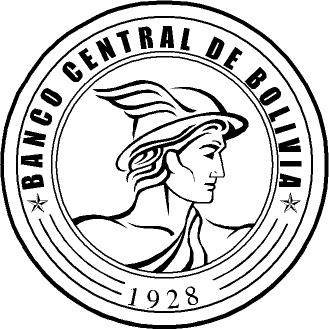 